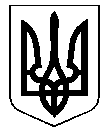 УКРАЇНАЧОРНОМОРСЬКА  МІСЬКА  РАДА  ОДЕСЬКОГО  РАЙОНУ ОДЕСЬКОЇ  ОБЛАСТІВІДДІЛ  ОСВІТИН А К А З 30.11.2022                                              м. Чорноморськ                                                   № 35-квПро відрядження учасників та членів журі на ІІІ етап  ХІІІ Міжнародного мовно – літературногоконкурсу учнівської та студентської молодіімені Тараса Шевченка	Відповідно до наказу Департаменту освіти і науки Одеської обласної державної адміністрації No 89/ОД від  01.11.2022 «Про організацію тапроведення І-ІІІ (ІІ) етапів ХІІІ Міжнародного мовно-літературного конкурсу учнівської та студентської молоді імені Тараса Шевченка у 2022/2023 навчальному році», листа Департаменту освіти і науки Одеської обласної державної адміністрації  No 4229/01-32/2-22 від 30.11.2022«Про організацію тапроведення І-ІІІ (ІІ) етапів ХІІІ Міжнародного мовно-літературного конкурсу учнівської та студентської молоді імені Тараса Шевченка у 2022/2023 навчальному році» та наказу відділу освіти № 10-м від 17.11.2022 «Про підсумки ІІ етапу ХІІІ Міжнародного мовно – літературного конкурсу учнівської та студентської молоді імені Тараса Шевченка»НАКАЗУЮ:	1. Відрядити для участі у ІІІ (обласному) етапі  ХІІІ Міжнародного мовно – літературного конкурсу учнівської та студентської молоді імені Тараса Шевченка до міста Одеси (Олексіївська площа, 17, Одеський фаховий коледж транспортних технологій)команду у складі переможців ІІ (міського) етапу: Маленевська Юлія, учениця 5 класу ЧЛ імені Т.Шевченка, Попова Олена, учениця 6 класу ОЗЗСО, Брагар Вероніка, учениця 7 класу ЧЛ імені Т.Шевченка, Гулевська Ірина, учениця 8 класу ЧЛ імені Т.Шевченка, Яцій Анна, учениця 9 класу ЧЛ імені Т.Шевченка, Кучерявенко Поліна, учениця 10 класу ЧЛ імені Т.Шевченка, Струкова Карина,  учениця 9 класу ЧЛ імені Т.Шевченка.	2. Відповідальність за життя та здоров“я учнів - учасників конкурсу покласти на їхніх  батьків, які супроводжуватимуть дітей до місця призначення й назад (список батьків додається).	3. Для перевірки конкурсних робіт відрядити таких учителів української мови та літератури: Алексєєнко Н.В., Чорноморський ліцей № 4, Верготі Л.Т., Чорноморський академічний ліцей ім.Т.Шевченка, Кливняк Н.В., Чорноморський ліцей № 7.	4. Централізованій бухгалтерії відділу освіти здійснити оплату відрядження учасників та журі за рахунок основних коштів відділу освіти.Начальник відділу освіти		            			Лілія АЛЕКСЕЙЧУКМолодецька Антоніна О664220183